Přihláška do fotosoutěže VObjektiv1.	Jméno a příjmení:2.	Věk:3.	Kontakt (telefon nebo e-mail):4.	Popis místa, odkud fotografie pochází:5.	Název fotografie:Vyplněním této přihlášky souhlasíte s poskytnutím osobních údajů. Souhlas prosím vyplňte na dalších stranách.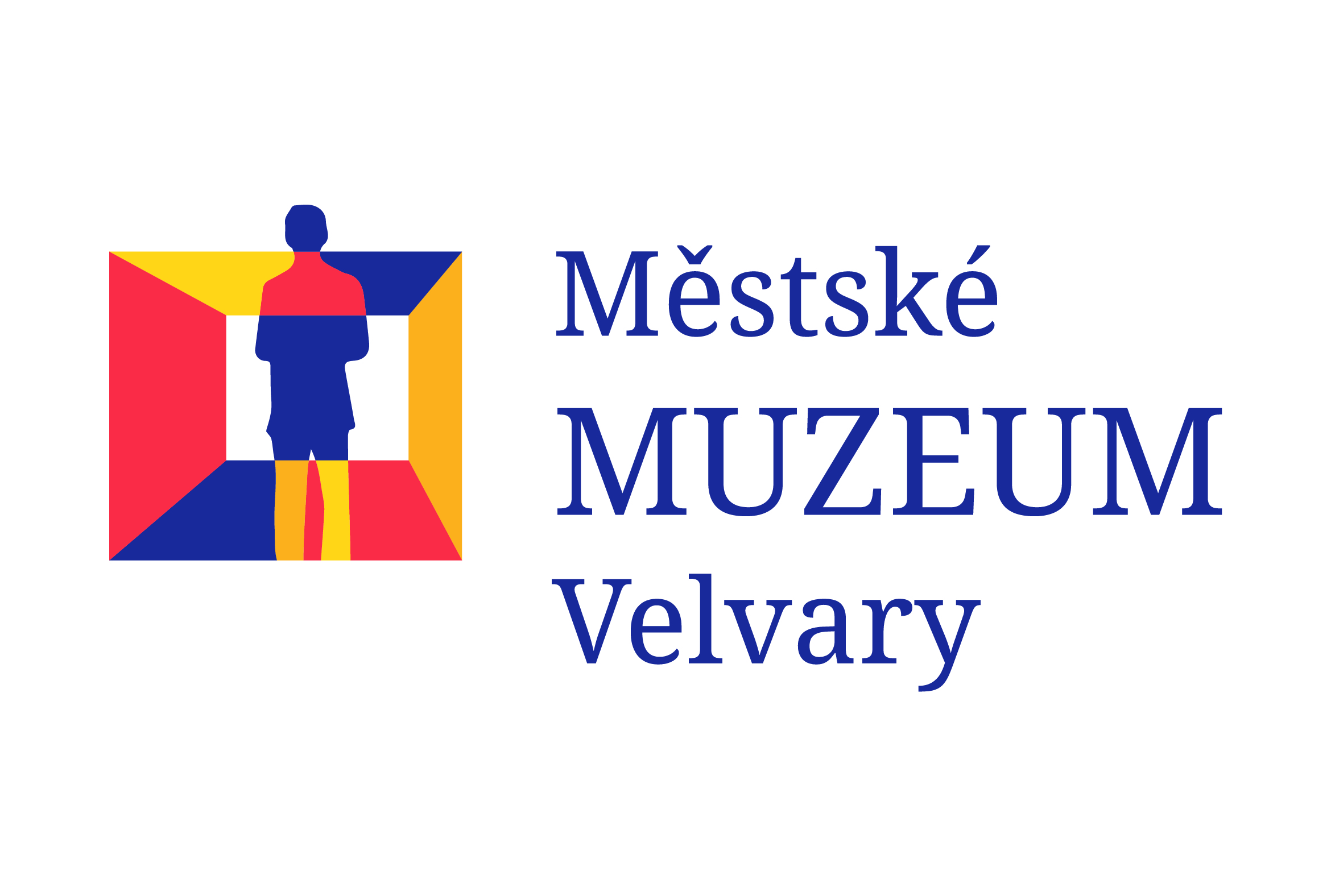 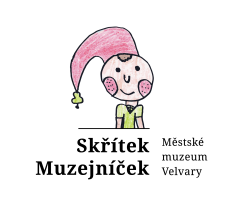 Souhlas se zpracováním osobních údajůVe smyslu čl. 6 odst. 1 písm. a) a čl. 7 Nařízení EP a Rady (EU) 2016/679, o ochraně fyzických osob v souvislosti se zpracováním osobních údajů (GDPR), uděluji Městskému muzeu Velvary souhlas se zpracováním osobních údajů mé osoby…………………………………….., věk .…………………….. a mých osobních údajů ………………………(jméno, příjmení), telefon nebo email………………..za účelem účasti v soutěži s názvem VObjektiv, která se koná dne 1.6.2018 – 1.10.2018 Osobní údaje budou zpracovány v rozsahu jméno, příjmení a věk dítěte, které jsou nutné k účasti dítěte v soutěži a k zařazení dítěte do příslušné věkové kategorie. Osobní údaje zákonného zástupce – kontakt bude využit pro účely oznámení vítěze soutěže a pro účely pozvání na společné vyhlášení výsledků a společenskou akci 8.11.2018 Osobní údaje budou skartovány dne 16.11.2018 (nejlépe uvést lhůtu nebo datum). Městské muzeum Velvary zveřejní vítězná díla s připojením jména a příjmení autora na webových stránkách muzea. Městské muzeum Velvary tak činí na základě právního titulu oprávněného zájmu za účelem prezentace své činnosti.   Informace pro subjekt údajů:Městské muzeum Velvary neposkytne osobní údaje získané na základě tohoto souhlasu dalším subjektům, příjemcům či třetí straně, vyjma případů stanovených zvláštními právními předpisy.Městské muzeum Velvary neposkytne osobní údaje získané na základě tohoto souhlasu do třetí země nebo mezinárodní organizaci.Městské muzeum Velvary bude zpracovávat osobní údaje získané na základě tohoto souhlasu pouze pro účel, pro nějž byly získány.Osobní údaje budou zpracovávány po dobu platnosti tohoto souhlasu nebo do doby odvolání tohoto souhlasu. Po uplynutí této doby budou osobní údaje zlikvidovány.Subjekt údajů (zákonný zástupce dítěte) má právo požadovat přístup k osobním údajům, jejich opravu nebo výmaz, popřípadě omezení zpracování. Subjekt údajů má právo podat stížnost u dozorového orgánu a právo na soudní ochranu.Na základě tohoto souhlasu nedochází ke zpracování získaných osobních údajů prostřednictvím automatizovaného rozhodování, včetně profilování.Subjekt údajů má právo kdykoli odvolat tento souhlas se zpracováním osobních údajů a to např. doručením tohoto textu Městskému muzeu Velvary: „(Jméno soutěžícího)………………………….tímto odvolávám svůj souhlas se zpracováním osobních údajů v souladu s nařízením Evropského parlamentu a Rady č. 2016/679 o ochraně fyzických osob v souvislosti se zpracováním osobních údajů a o volném pohybu těchto údajů a žádám, aby Městské muzeum Velvary ………………, jakožto správce osobních údajů, dále nezpracovávalo osobní údaje mé osoby za účelem ………………………………………………. a aby tyto osobní údaje muzeum nenávratně vymazalo (či jinak odstranila) ze všech jejích databází.V …………………………….       dne ………………………………….Jméno soutěžícího …………………………………… podpis ……………………….Záznam Městského muzea Velvary:Souhlas byl zákonným zástupcem písemně odvolán dne ……………………..Příloha: písemné odvolání souhlasuSprávce osobních údajů:Město Velvarynáměstí Krále Vladislava 1, 273 24 VelvaryIČ: 00235105, DS: 4ghb4cvStatutární zástupce:PhDr. Radim Wolák, starosta městaPověřenec pro ochranu osobních údajů:Mgr. Petra Urbanová, tel.: 775334295e-mail: petra.urbanova@mestokralupy.czZástupce správce osobních údajů:Ing. Jitka Kůrková – vedoucí Městského muzea VelvaryZákonný zástupce obdrží stejnopis tohoto souhlasu